مختصر عن اعمالي (تقديم المدرس لنفسه) :التدريس العملي السريري في قسم الباطنية للمرحلة الرابعةالتدريس العملي السريري في قسم الباطنية للمرحلة الخامسةإلقاء المحاضرات النظرية حول الجهاز الدوران والقلب في المرحلة الرابعة والثالثةالدوام في ردهات القلبية في م. آزادي التعليمي كأخصائي قلبية.الدوام في مركز امراض و جراحة القلبألدوام في استشارية أمراض القلب والايكو في مستشفى أزادي.الخلفية الاكاديمية للمدرس وملخص عن اختصاصه :-حاصل على شهادة البورد العراقي في الطب الباطني.حاصل على شهادة الماستر في اختصاص القلب والقسطرةمدرس في قسم الطب الباطني والقلبيةالمشاركة في ورش العمل:المشاركة في ورش العمل حول التداخلات التشخيصية و العلاجية المتعلقة بامراض القلب والشرايينفلسفة ومبادئ المدرس الشخصية وكيفية التغير ورفع مستوى التعليم وخاصة في مجال اختصاصه :-توثيق العلاقة مع الزملاء الأطباء من نفس القسم ومن الاقسام بما يخدم العملية العلمية و البحثية.مد جسور التواصل مع الطلبة و حثهم على اغتنام فرص التعليم و رفع كفاءتهم العلمية و الاخذ بايديهم لحين ااتمامهم دراستهم و من ثم التزامهم عند التحاقهم بالاقامة الدورية و  انخراطهم في الدراسات العليا بعد ذلك.العمل على تطوير مناهج التدريس وطرق التدريس ومحاولة اشراك الطلاب في عملية التدريسإستخدام الطرق التدريسية في التعليم القائم على النتيجة و التعليم القائم على المشكلة.مختصر عن الدروس والكورسات التي يقدمه الاستاذ لطلابه في مجال أختصاصه :-التدريس العملي للمرحلة الرابعة و الخامسةعدد الطلاب في كل صف أي مرحلة :-حوالي 50 طالبجدول وتاريخ وساعات المحاظرات العملية التابعة لي :-المرحلة الخامسة 3 ساعات عملية في الاسبوعالمرحلة الرابعة 3 ساعات عملية في الاسبوع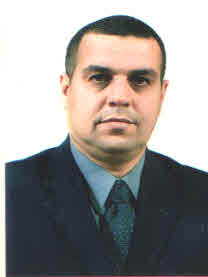 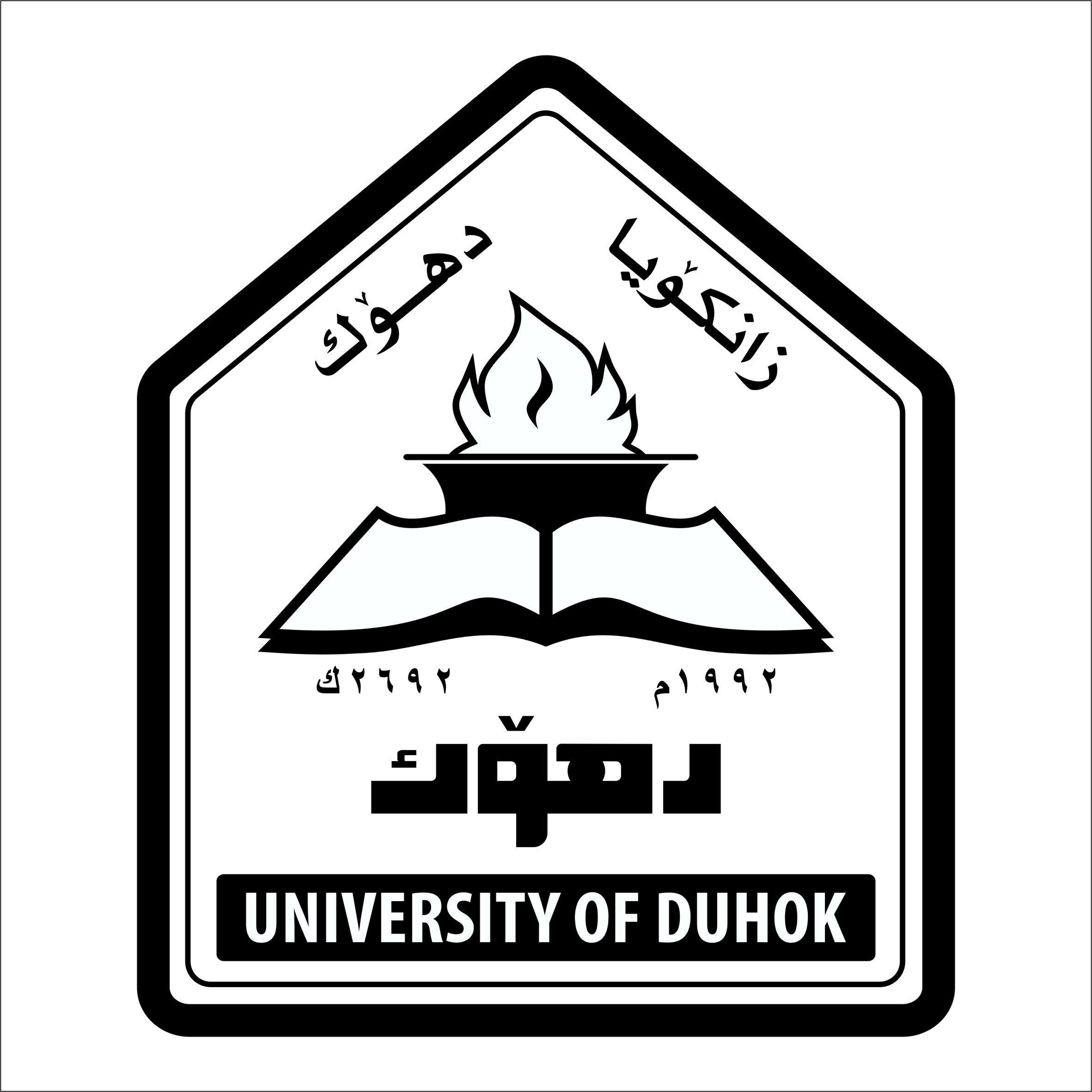 